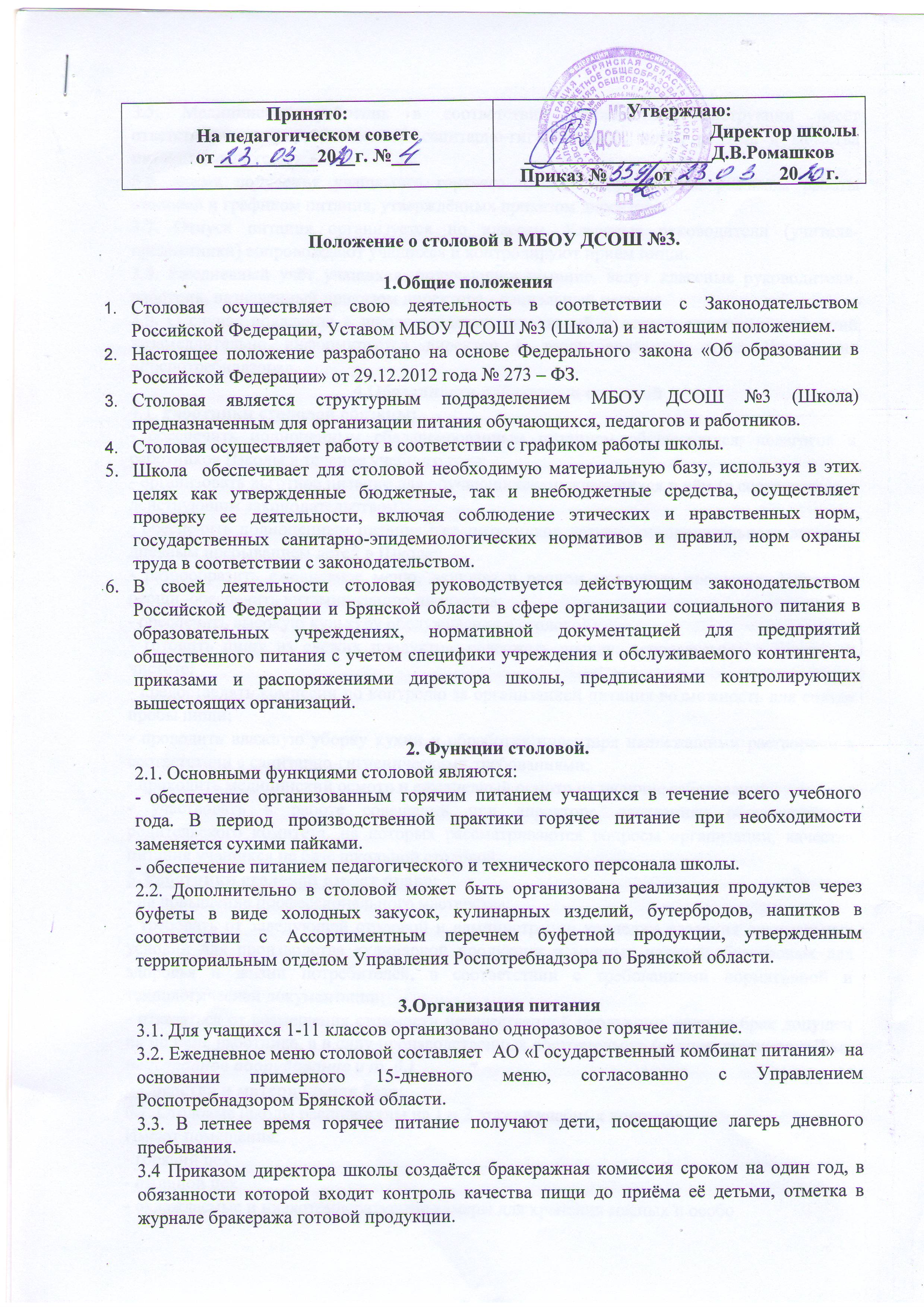 3.5. Медицинский работник в соответствии должностной инструкции несёт ответственность за соблюдением санитарно-гигиенических норм, режима и качества питания учащихся.3.6. Время получения учащимися горячего питания определяется режимом работы столовой и графиком питания, утверждённых приказом директора.3.7. Отпуск питания организуется по классам. Классные руководители (учителя-предметники) сопровождают учащихся и контролируют приём пищи.3.8. Ежедневный учёт учащихся, получающих питание, ведут классные руководители, работник, назначенный приказом директора - социальный педагог.3.9. О случае появления в школе пищевых отравлений и острых кишечных инфекций незамедлительно информируется директор и территориальный отдел Управления «Роспотребнадзора».4.Обязанности работников столовой4.1. Работники столовой обязаны:- обеспечить полноценным сбалансированным питанием обучающихся, педагогов и работников Школы в течение учебного года;- организовать льготное питание для обучающихся, нуждающихся в нём (в соответствии с действующим законодательством);- обеспечить полноценным питанием воспитанников летнего оздоровительного лагеря с дневным пребыванием детей в Школе;- разнообразить ежедневное меню, включая в рацион молочные продукты, фрукты и овощи, обеспечить витаминизацию продуктов;- обеспечить высокую культуру обслуживания в столовой;- готовить пищу из свежих продуктов, содержать посуду, используемую в Школе  в чистоте;- предоставлять комиссии по контролю за организацией питания возможность для снятия пробы пищи;- проводить влажную уборку кухни и обработку инвентаря надлежащими растворами в соответствии с санитарно-гигиеническими требованиями;- проходить медицинский осмотр и ежедневный осмотр на наличие заболеваний;- участвовать в работе совещаний при директоре, заседаниях общешкольного родительского комитета, на которых рассматриваются вопросы организации, качества питания учащихся на базе школьной столовой.5. Работники столовой имеют право:- на повышение профессионального мастерства;- требовать от заведующей столовой и администрации колледжа создания оптимальных условий для производства кулинарной продукции и мучных изделий, безопасных для здоровья и жизни потребителей, в соответствии с требованиями нормативной и технологической документации;- отказаться от возмещения стоимости некачественной продукции, если ее брак допущен не по вине работника, а в силу производственных обстоятельств (некачественное сырье, неисправное оборудование и т. д.)6.Средства и материальная база:6.1. Столовые школы расположены на 1 и 2 этажах учебных корпусов.Имеют помещения: - горячий цех- овощной цех- охлаждаемые и низкотемпературные камеры для хранения мясных и особоскоропортящихся продуктов- складские помещения для сухих продуктов;- моечные для столовой и кухонной посуды;- бытовые помещения для производственного персонала столовой.7.Поведение учащихся в столовой.7.1. Учащиеся, находясь в столовой обязаны:- соблюдать правила пользования столовой;- следовать графику питания в столовой;- бережно относиться к имуществу столовой;- соблюдать культуру поведения за столом.8.Обязанности сотрудников школы8.1. Педагоги, находясь в столовой, обязаны:- следить за соблюдением обучающимися графика питания;- надлежаще исполнять свои обязанности во время дежурства в столовой;- воспитывать у обучающихся культуру поведения за столом;- следить за обеспечением всех детей положенным им питанием;- бережно относиться к имуществу столовой.8.2.Заместитель по воспитательной работе обязан:- организовать дежурство учителей, учащихся в обеденном зале столовой;- контролировать соблюдение санитарно-гигиенического и противоэпидемического режима, выполнение санитарных требований, предъявляемых к пищеблоку;- организовать встречи родителей, педагогов с работниками столовой по вопросам совершенствования деятельности столовой;- контролировать эстетическое оформление обеденного зала школьной столовой.8.3. Социальный педагог обязан:- вести учёт и контроль использования по назначению выделяемых денежных средств на льготное питание учащихся; - в качестве члена бракеражной комиссии снимать пробы пищи; - вести контроль за  полноценным питанием воспитанников летнего оздоровительного лагеря с дневным пребыванием детей в Школе.9.Срок действияПоложение действует до принятия иных нормативных документов, которые являются основанием для внесения дополнений и изменений в данное Положение.